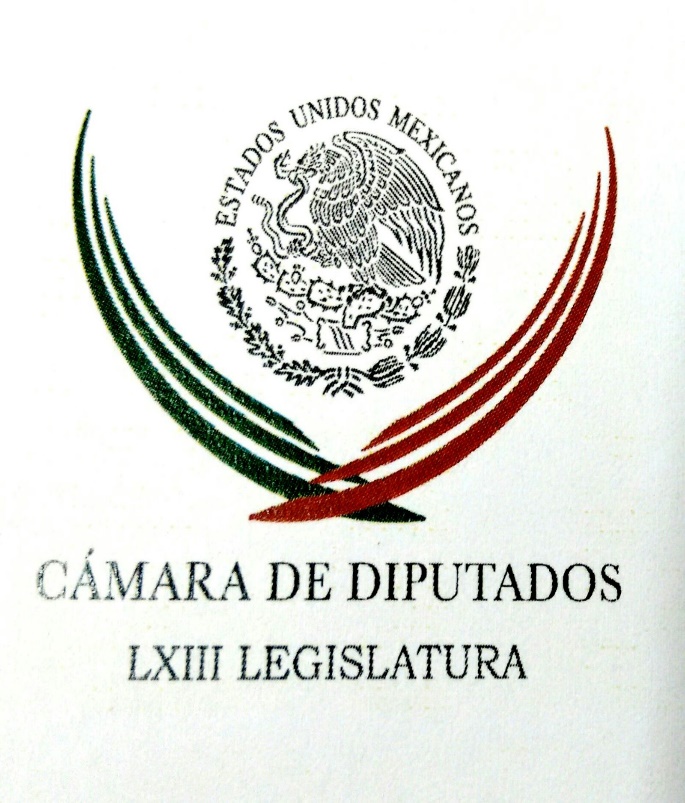 Carpeta InformativaPrimer CorteResumen: Carolina Viggiano. Retos en la nutriciónLlama Gamboa a empresarios a dejar posiciones 'irreductibles' y 'extremistas'María Dolores Padierna. Contaminación en Río Sonora y BacanuchiFallece esposa de Emilio Gamboa'Earl' provoca 41 muertos en Puebla y Veracruz: Luis Felipe PuenteJoaquín López-Dóriga: Pérdidas en sector empresarial por bloqueos de CNTE08 de agosto de 2016TEMA(S): Trabajo Legislativo FECHA: 08/08/16HORA: 05:47NOTICIERO: En los Tiempos de la RadioEMISIÓN: Primer CorteESTACIÓN: 103.3 FMGRUPO: Radio Fórmula0Carolina Viggiano. Retos en la nutriciónCarolina Viggiano, colaboradora: La semana pasada, en un recorrido por las comunidades indígenas de mi distrito, en La Huasteca hidalguense, entre otras cosas que demandaron mi atención, fue el caso de una madre indígena que me pidió apoyo para su hijita de apenas cuatro años, que a simple vista tenía muy baja talla y peso. Al mostrarme unos documentos, el médico le diagnosticaba desnutrición crónica. Esto me llevó a reflexionar sobre este tema, que sigue siendo una enorme prioridad en la agenda de nuestro país. De acuerdo con la Encuesta Nacional de Salud y Nutrición, 14 de cada cien menores de cinco años tiene desnutrición crónica. Eso representa millón y medio de niños y niñas, sin contar los que padecen anemia. Esos padecimientos se asocian, entre otras cosas, de manera determinante, a la disminución de capacidades mentales. Por otro lado, observé a madres de familia, también indígenas, amamantando en público de manera muy natural a sus hijos; cuadro difícil de ver en las mamás de las grandes ciudades, donde pareciera hay mayores prejuicios al respecto. En otro recorrido también observé algo muy lamentable: varias mamás dándoles a sus hijos refresco de Cola en un biberón. Esto sólo muestra el gran reto que tenemos para hacer conciencia en la población sobre la adecuada nutrición y buenos hábitos, especialmente en los primeros años de vida de un ser humano, que determinan su futuro. Según declaraciones de José Narro Robles, secretario de Salud, del 2012 a la fecha hubo una mejoría en la lactancia materna exclusiva, ya que aumentó del 14.4 por ciento al 30.8 por ciento. No obstante, el porcentaje aún es bajo, ya que se (inaudible) la cifra del 2006. Por su parte, Mikel Arriola señaló que el Instituto Mexicano del Seguro Social ha reducido en un 37.5 por ciento el uso de fórmulas lácteas de inicio para los bebés en los primeros meses de vida. Por ello celebro estos logros alcanzados gracias a la medida implementada por la Comisión Federal para la Protección de Riesgos Sanitarios, al prohibir que en los hospitales se promueva el empleo de productos alimenticios que sustituyan la leche materna, así como la conciencia y difusión que el Gobierno de la República ha realizado para promover esta práctica en México. Duración 2´45´´, ys/m.TEMA(S): Información General FECHA: 08/08/16HORA: 00:00NOTICIERO: MVS NoticiasEMISIÓN: Primer CorteESTACIÓN: OnlineGRUPO: MVS0Llama Gamboa a empresarios a dejar posiciones 'irreductibles' y 'extremistas'El líder del PRI en el Senado de la República, Emilio Gamboa, hizo un llamado a los grupos empresariales y sociales que exigen al Gobierno Federal atender sus demandas, a que dejen a un lado las “posiciones irreductibles” y sus intereses particulares.En medio del conflicto magisterial y la postura del sector empresarial, que amagó con incumplir con el pago de impuestos si no se utiliza la fuerza pública contra la Coordinadora Nacional de Trabajadores de la Educación (CNTE), el legislador priista añadió que las posiciones “extremistas” sea cual sea su procedencia, no ayudan al país, “hacen que perdamos todos”.Gamboa Patrón enfatizó que “exacerbar” los ánimos con extremismos afecta a todo el país, por lo que es preciso convocar a los acuerdos, a fin de que sea la vía del entendimiento, la solución de los problemas y el respeto “irrestricto” al Estado de derecho, el mecanismo para salir adelante. “Los  distintos gremios de la sociedad estamos todos llamados a actuar con responsabilidad y por el interés superior del país”, dijo.Agregó que los priistas en el Congreso reconocen la voluntad del Ejecutivo Federal de solucionar el conflicto magisterial manteniendo el diálogo y escuchando las inquietudes de grupos sociales.“Porque esta es la única posible vía de solución y hace un llamado a todos los sectores involucrados, a respetar la ley pues las soluciones nunca se encuentran con la violencia, ni con el uso de la fuerza, por el contrario, con ello sólo se aumenta la inconformidad y se agravan los problemas que nos aquejan”, insistió.Indicó que los retos que los mexicanos enfrentan se superarán si todas las fuerzas políticas, empresariales y sociales participan y hacen valer sus derechos y demandas a través de las vías institucionales y el diálogo abierto.“Las demandas de los distintos grupos deben ser atendidas y tener una respuesta, como ya está sucediendo, pero todas las partes deben mostrar voluntad de diálogo y flexibilizar sus posturas para alcanzar sus objetivos, las posiciones irreductibles no conducen a ninguna parte”, refrendó.Expuso que solo haciendo a un lado intereses particulares y de grupo, así como las coyunturas políticas, se podrán resolver los conflictos y controversias que los ciudadanos enfrentan.“Exacerbar los ánimos a través de  posiciones extremistas, vengan de quien vengan, hace que perdamos todos, y por eso los senadores del PRI hacemos un llamado a los acuerdos, porque es a través de éstos como México va a encontrar las vías del entendimiento y la solución de los problemas que nos aquejan, pero siempre con un respeto irrestricto al Estado de derecho. Los  distintos gremios de la sociedad estamos todos llamados a actuar con responsabilidad y por el interés superior del país”, externó. ys/m.TEMA(S): Información General FECHA: 08/08/16HORA: 00:00NOTICIERO: MVS NoticiasEMISIÓN: Primer CorteESTACIÓN: Online GRUPO: MVS0Sugiere Barbosa debate entre posibles aspirantes a la presidenciaEl líder parlamentario del PRD en el Senado de la República, Miguel Barbosa, sugirió organizar un debate entre los “posibles” candidatos a la Presidencia de la República.En ese ejercicio, dijo, podrían participar el Jefe de Gobierno de la Ciudad de México, Miguel Mancera; el presidente del partido Movimiento de Regeneración Nacional (Morena), Andrés Manuel López Obrador; el secretario de Gobernación, Miguel Osorio; así como la panista Margarita Zavala.Barbosa Huerta manifestó que un encuentro de ese tipo sería “el mejor antídoto” a la “guerra sucia” electoral, aunado a que cada aspirante y los partidos que los postularían, podrían perfilar sus propuestas para resolver problemas en materia de seguridad, economía y derechos humanos.Consideró que sería sumamente positivo para la ciudadanía y la democracia, ver a los “presidenciables” debatir y plantear sus puntos de vista sobre asuntos de interés nacional como los conflictos generados en torno a la reforma educativa o bien, sobre los resultados de la reforma energética.Aseguró que independientemente de las estrategias y selecciones que puedan hacer los partidos rumbo al 2018, sería relevante ver a los eventuales candidatos presidenciales y en lugar de atenerse a filtraciones de información en los medios masivos, se debería abrir de manera anticipada la discusión sobre la próxima elección federal.Tras insistir en que el debate abierto de las ideas es el mejor “antídoto” contra la “guerra sucia” y la confrontación innecesaria, el líder de los perredistas en el Senado señaló que no solo Mancera, López Obrador, Zavala y Osorio Chong aspiran a las candidaturas presidenciales de sus respectivas fuerzas políticas, pero eso tampoco implica que el debate sobre los temas de interés nacional no pueda arrancar. Reconoció que la discusión con miras al 2018 es cotidiana en medios masivos y sobre todo en las redes sociales, pero eso no es suficiente, cuando los cuatro mencionados  podrían confrontar ideas frente a frente.Aunque, será preciso que muestren voluntad política para concretar el debate señalado, apuntó el senador Barbosa. ys/m.TEMA(S): Información General FECHA: 08/08/16HORA: 06:51NOTICIERO: En los Tiempos de la RadioEMISIÓN: Primer CorteESTACIÓN: 103.3 FMGRUPO: Radio Fórmula0María Dolores Padierna. Contaminación en Río Sonora y BacanuchiJuan Manuel de Anda, conductor: El comentario de la licenciada María Dolores Padierna. Adelante, la escuchamos. Dolores Padierna, colaboradora: Buenos días, estimada audiencia. La mayor tragedia ambiental de la historia del país fue quizás el derrame de más de 40 millones de litros de residuos tóxicos como ácido sulfúrico y metales pesados en los ríos Sonora y Bacanuchi, en el estado de Sonora. Dichos residuos provienen de la mina Buenavista del Cobre, del Grupo México. Este 6 agosto se cumplieron dos años del terrible acontecimiento sin que sus consecuencias pasen de las escaramuzas verbales desde 2014. Aunque la minera ha pagado algunos daños no hay fincadas responsabilidades con la gravedad que amerita este caso, ni la reparación del fondo de los afluentes, ni de las actividades productivas. La contaminación fue de tal calado que a la fecha los afluentes son contaminantes con niveles muy superiores a la norma, dicho daño se extiende también al ambiente que los rodea. La principal consecuencia del daño sin parangón en la historia reciente del país es la continua afectación en la salud de los habitantes de esta zona, sin embargo, esto no parece ser importante para las autoridades, para quienes la tragedia parece tener el mismo estatus que una mera falta administrativa. Las adversidades no dejan a Sonora, parece increíble, pero en el mismo estado que un día vio a su gobernador Guillermo Padrés construir una empresa privada en una de sus propiedades, mientras sus paisanos morían de sed, se suman ahora daños medioambientales, económicos y lo peor, respiratorios, cutáneas, gastrointestinales, entre otras, para una población de la irresponsabilidad. Aunque el Sindicato Nacional de Mineros interpuso una denuncia penal por negligencia, a la fecha no hay resultados concretos de las indagatorias, un crimen de proporciones colosales que afecta a miles de personas está en total impunidad. Definitivamente en nuestro país cada vez está peor y los agravios se acumulan todos los días. Espero sus comentarios en @Dolores_ PL. Gracias. Duración 2´41´´, ys/m.TEMA(S): Información General FECHA: 08/08/16HORA: 00:00NOTICIERO: Grupo FórmulaEMISIÓN: Primer CorteESTACIÓN: Online GRUPO: Fórmula0Fallece esposa de Emilio GamboaMurió a los 62 años de edad María Angélica Miner de la Concha, esposa del senador Emilio Gamboa Patrón.De acuerdo con lo informado en el espacio de Ciro Gómez Leyva, en Radio Fórmula, el fallecimiento se dio minutos antes de las 6:00 horas de este lunes.Asimismo, se informó que los restos de María Angélica Miner de la Concha serán velados en Gayosso de Lomas de Santa Fe, a partir de las 11:00 horas. ys/m.TEMA(S): Información general FECHA: 08/08/2016HORA: 07:37 AMNOTICIERO: Enfoque Noticias EMISIÓN: Primer  Corte ESTACIÓN: Online GRUPO: NRM Comunicaciones 0 Continuará el apoyo a personas afectadas por tormenta Earl: Peña NietoEl presidente Enrique Peña Nieto señaló que junto con los gobiernos estatales continuará el apoyo a las personas afectadas por la tormenta tropical Earl y expresó sus condolencias por las personas que fallecieron tras el paso del fenómeno natural.El mandatario expresó a través de su cuenta de twitter @EPN: “Mis sentidas condolencias a los familiares y seres queridos de las personas que fallecieron por el paso de #Earl”.Asimismo puntualizó: “En coordinación con los gobiernos estatales, el @gobmx, seguirá apoyando a las personas y comunidades afectadas”.Cabe señalar que tras el paso de este fenómeno natural perdieron la vida decenas de personas en los estados de Puebla y Veracruz, en diferentes comunidades.TEMA(S): Información General FECHA: 08/08/16HORA: 00:00NOTICIERO: MVS NoticiasEMISIÓN: Primer CorteESTACIÓN: Online GRUPO: MVS0'Earl' provoca 41 muertos en Puebla y Veracruz: Luis Felipe PuenteLuis Felipe Puente, coordinador de Protección Civil de la Secretaría de Gobernación, informó que la cifra de muertos provocados por el paso de la tormenta tropical Earl es de 41. Al menos 29 fueron en Puebla y 12 en Veracruz.El funcionario, en entrevista con Luis Cárdenas en NoticiasMVS, detalló que la mayor preocupación eran los deslaves y desgajamientos de cerros debido a las intensas lluvias.Puente señaló que durante la semana se instalarán comités para la recuperación de las zonas afectadas por el paso de Earl.El titular de Protección Civil de la Segob agregó que la siguiente preocupación se llama Javier y que está en el Pacífico. Se pronostica que toque tierra en las próximas horas en Baja California Sur.Los meteorólogos detallaron que se mantiene la zona de prevención por tormenta tropical desde Manzanillo, Colima, hasta Cabo Corrientes, Jalisco, y la zona de vigilancia por tormenta tropical desde La Paz hasta Santa Fe, ambas localidades de Baja California Sur. ys/m.TEMA(S): Información general FECHA: 08/008/2016HORA: 06:30 AMNOTICIERO: En los Tiempos de la Radio EMISIÓN: Primer  Corte ESTACIÓN: 103.3 FM GRUPO: Fórmula 0 Joaquín López-Dóriga. Pérdidas en sector empresarial por bloqueos de CNTEJoaquín López-Dóriga, conductor: El secretario de Economía, Ildefonso Guajardo, ha dado a conocer que las pérdidas para el sector empresarial por las movilizaciones de la Coordinadora básicamente en Oaxaca y en Chiapas serían por unos cuatro millones de pesos, esto incluye también una parte de Guerrero y Michoacán. Anunció que por ello se van a preparar paquetes de apoyo para reactivar la economía en el caso de Chiapas y en el caso de Oaxaca, ya se está en la etapa final de este proceso para poder poner al servicio de los pequeños, medianas empresas y comerciantes chiapanecas y oaxaqueñas opciones de financiamiento y de apoyos para que puedan salir adelante, en lo que digo yo que es acto de elemental justicia. Duración 00’ 51” rrg/m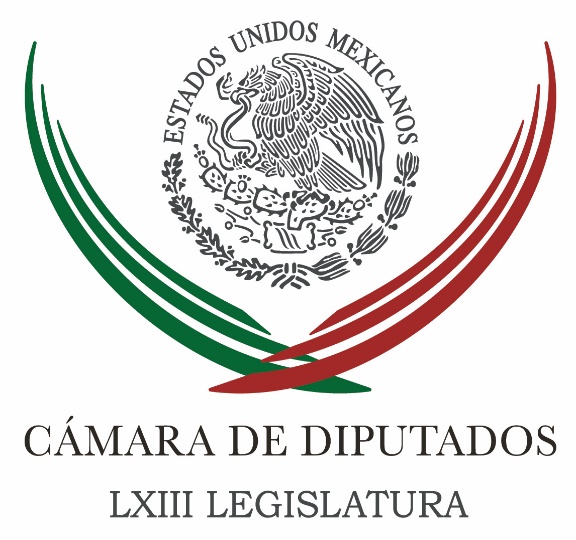 Carpeta InformativaSegundo CorteResumen: Federico Döring. Evaluación de las negociaciones del Gobierno con la CNTEComisión del caso Nochixtlán se reúne con Campa Cifrián en el SenadoViolencia y marchas no son vía de solución a problemas del magisterio y campesinos: BarbosaMorena crece electoralmente; pero pierde las plazas de gobierno: PRDExgobernador de NL deberá comparecer este martesSecretario de Agricultura confirma su asistencia a mitin de campesinos en el Zócalo de la CDMXSalario mínimo es de mayor interés público en un país tan empobrecido como México: Ricardo BecerraMéxico y Japón fortalecen vínculos con programa de intercambioPeña Nieto expresa condolencias a Emilio Gamboa08 de agosto de 2016TEMA(S): Información general FECHA: 08/08/2016HORA: 07:30  AMNOTICIERO: Enfoque Noticias EMISIÓN: Segundo Corte ESTACIÓN: Online GRUPO: NRM Comunicaciones 0 Federico Döring. Evaluación de las negociaciones del Gobierno con la CNTELeonardo Curzio (LC), conductor: Ahora tengo en la línea al diputado Federico. Döring Diputado, buenos días. Federico Döring (FD), diputado del Partido Acción Nacional: Buenos días, Leonardo, un saludo a todo tu auditorio.LC: Bien, dos cosas queríamos preguntarle, primero, ¿cómo evalúan desde la bancada del PAN la situación que hoy vive el país, estas negociaciones con la CNTE, los empresarios incomodos con esta situación, claro, por un lado les impide desarrollar sus actividades, por el otro, pues están pidiendo la intervención del Poder Judicial? ¿Ustedes qué evaluación tienen? FD: Mira, nosotros vemos que hay un grado de descomposición que no es ni remotamente aceptable, pero que aunque suene también a una crítica poco constructiva; no se había vivido antes. Hemos tenido conflictos en Oaxaca, antes, sí, pero no se habían llevado al grado de atentar contra las vías férreas, contra las instalaciones de abastecimiento de gasolina. Estas actitudes ya casi de guerrilla que no teníamos anteriormente, lo más que había pasado en Oaxaca era que habían tomado estaciones de radio para transmitir su señal, que habían bloqueado carreteras, que habían tomado espacios públicos. Ahora lo están haciendo en una actitud beligerante. Vemos que no tiene una salida inmediata, pero en términos generales te diría lo que más preocupa es y se supone que iba a ser la legislatura de la instrumentación de las reformas estructurales. Estábamos listos para acompañar al Gobierno en el aterrizaje de lo que se había votado en el Pacto por México, y en vez de que hablemos de lo que México va a crecer, cómo va a prosperar y cómo va a provechas las reformas que se votaron en la legislatura anterior; sólo estamos discutiendo conflictos sociales, llámese del magisterio, llámese Chiapas, resolviendo el nuevo incidente de una mal operativo policiaco como Nochixtlan. No se ha podido resolver ni se ha cerrado el capítulo de Ayotzinapa. Entonces los conflictos sociales le están ganando a las reformas estructurales.LC: Y qué opinión se merece, hoy publica Reforma que les han pagado ya a los maestros, a estos que les habían dicho que no les iban a pagar, y bueno, pues parte de la negociación política es donde dice: digo, digo, “Diego”.FD: Mira, es que en este debate que alguien tiene la mano dura y hay alguien que tiene la mano firme, me parece que es muy sintomático cómo en este país históricamente se percibe o transmite que hacer política  implica resolver un conflicto social con dinero. No importa si tienen la razón o no. Lo que tiene que hacer es darles dinero…LC: Hasta yo sería político así…FD: ¿Mande?  LC: Yo sería político si lo que hay que dar es dinero, ¿no?.. Sería popular.FD: Ya por eso tenemos varios  conflictos sociales  y varias personas tomando las calles y haciendo borlote, en vez de estar haciendo un dialogo sincero y fraterno. Te puedo decir que una reunión con el secretario de Gobernación sobre el tema de Nochixtlán, hablando de este tema, él nos decía que va avanzando muy lentamente porque hay muchas peticiones en la mesa que ni siquiera tienen que ver con Nochixtlán y que hay sentada en la mesa, gente que ni siquiera es de Nochixtlán.Entonces, seguimos en esa cultura política rupestre que se hizo desde el siglo pasado, donde pues, hay que salir a la calle, hay que manifestar y de ahí lo que caiga es bueno. Acuérdate que de ahí se inventó el gobierno en la época del PRI el término de la industria de la reclamación, un poco en este contexto que llego tomo las calles y hay que darles dinero…LC: De Arturo Nuñez es la frase, que hoy es el gobernador o perredista de Tabasco, Arturo Núñez quien hablaba efectivamente de la industria de la reclamación.Finalmente preguntarle diputado Döring, ¿cómo van las negociaciones para ver quién va a presidir la Cámara de Diputados en el siguiente periodo? FD: Yo diría que van, al término dentro del PAN, lenta, bien en la Cámara, hay un buen ambiente en la Cámara, el PAN tiene que asignar a un hombre que transite y fluya con los grupos parlamentarios porque es una decisión de mayoría calificada, es alguien que tiene que garantizar coordinarse bien con el PRD, quien será que encabece la Junta de Coordinación Política, y con el PRI, que a final de cuentas es la primera minoría y puede decidir qué hacer y qué no hacer en la Junta Coordinación Política con esa mayoría calificada y que pueda construir y que el voto ponderado se logró.El presidente del partido Ricardo Anaya es quien va a hacer la propuesta escuchando a Marko Cortés, todavía no la hace y yo calculo que tiene esta semana para tomar esta decisión porque nuestra reunión plenaria es hasta el día 22 y eso me hace pensar que esa será la semana que se tome esa decisión.LC: Muy bien, pues diputado Döring, muchas gracias por la conversación. Buenos días.FD: A ti Leonardo, un abrazo y un saludo cordial.LC: Igualmente. Duración 4’ 48” rrg/m TEMA(S): Información General FECHA: 08/08/16HORA: 13:13NOTICIERO: MVSEMISIÓN: Segundo Corte  ESTACION: Online GRUPO: MVS Radio0Comisión del caso Nochixtlán se reúne con Campa Cifrián en el SenadoLa Comisión Especial de seguimiento a los hechos ocurridos en Nochixtlán se encuentra reunida con el subsecretario de Derechos Humanos de la Secretaría de Gobernación, Roberto Campa Cifrián, así como con el comisionado general de la Policía Federal, Enrique Galindo Ceballos.En el encuentro, que se lleva a cabo a puerta cerrada en las instalaciones del Senado, los funcionarios presentarán un informe sobre la participación de la Policía Federal en el enfrentamiento del pasado 19 de junio.Además, se informará a los legisladores sobre la atención que ha brindado la Secretaría de Gobernación a las personas que resultaron afectadas por estos hechos.Se espera que una vez que concluya la reunión se ofrezca una conferencia de prensa encabezada por la presidenta de la Comisión Especial de Seguimiento a los Hechos Ocurridos en Nochixtlán, Mariana Gómez del Campo (PAN). /gh/mTEMA(S): Información general FECHA: 08/08/2016HORA: 12:57  PMNOTICIERO: 24 HORAS EMISIÓN: Segundo Corte ESTACIÓN: Online GRUPO: 24 HORAS0 Violencia y marchas no son vía de solución a problemas del magisterio y campesinos: BarbosaEl coordinador de los senadores del PRD, Miguel Barbosa Huerta, dijo que es inadmisible “como forma de solución las expresiones de violencia que se han utilizado, no debe de ser la forma de que en México se dé la solución de los problemas”.Al referirse a las marchas de los integrantes de la Coordinadora Nacional de la Educación (CNTE) y ahora de los campesinos, el senador Barbosa Huerta indicó que los procedimientos de la disidencia magisterial no son los mecanismos adecuados para resolver los procedimientos del país, de lo contrario tendríamos marchas todos los días.“Ahí está hoy una de campesinos que la verdad yo no conozco, lo voy a investigar cuáles son sus demandas, pero han advertido que después se van a ir a sentar frente a Gobernación y que seguramente será negociación de programas sociales, porque es el clientelismo de las organizaciones campesinas acá: si hacen plantón, presionan, para qué, para que les otorguen programas sociales y puedan vivir, digo, sobrevivir, los campesinos pero beneficiarse los líderes de esas organizaciones”, señaló.En torno al paro que realizan empresarios oaxaqueños dijo que ese es un tema complicado, “nosotros sí creemos que el Gobierno debe de atender a los empresarios en el sentido de generar estímulos fiscales o un trato fiscal privilegiado, de generar programas de reactivación económica”.Consideró que este tipo de acciones corresponden a una reacción legítima ante la afectación por los daños recibidos a su patrimonio y por los perjuicios que son las ganancias que dejaron de recibir.Asimismo, se mostró preocupado por la prolongación indefinida de estos asuntos, “¿qué va a pasar con las zonas del país?, ¿qué va a pasar con el ciclo escolar que está a unas dos semanas de arrancarse y donde hay la advertencia de que no van a dejar que arranque el ciclo escolar, por ejemplo, dijeron, para Chiapas?”, cuestionó.Ante ello manifestó que la forma de solucionar este conflicto debe ser por la vía del diálogo. Rrg/mTEMA(S): Información General FECHA: 08/08/16HORA: 00:00NOTICIERO: MVS NoticiasEMISIÓN: Segundo CorteESTACIÓN: OnlineGRUPO: MVS0Morena crece electoralmente; pero pierde las plazas de gobierno: PRDEl PRD advirtió que pese a que Morena de Andrés Manuel López Obrador muestra una tendencia a la alza tras los comicios electorales del 5 de junio, su caudal de votos no le alcanza para posicionar a sus candidatos a puestos de elección popular, sobre todo cuando se trata de elecciones para gobernador.En el Balance Electoral 2016 a cargo de la Secretaría Electoral del sol azteca, señala que de la votación del 13. 3 por ciento obtenida por Morena sólo beneficia la imagen de López Obrador rumbo al año 2018, pero sacrifica victorias en presidencias municipales, distritos y gubernaturas.No obstante, el documento explica que Morena en la Ciudad de México tuvo una “aplastante” ganancia de territorio en al menos 10 delegaciones, mientras que el PRD perdió alrededor de 50 mil votos duros.En ese sentido el partido del sol azteca expuso que no se puede ocultar su decline progresivo en la Ciudad de México.Añade que Morena en Zacatecas llegó a 20 puntos porcentuales para su candidato a gobernador, pero sólo le alcanzó para 3 municipios y un distrito, es decir la capital del estado, que se encuentra en litigio y como en todos los estados donde compitió perdió “la plaza mayor”, es decir, la gubernatura.En el balance electoral, el PRD encontró fuertes retrocesos a nivel municipal en Sinaloa y Tamaulipas mientras que reconoce sus “mediocres resultados” en Baja California, Hidalgo, Oaxaca, Quintana Roo y Zacatecas.En la elección de gobernador, el instituto político registró retrocesos pese a su alianza con el PAN en Veracruz, también se vio afectado electoralmente en Oaxaca, Quintana Roo, Sinaloa, Tamaulipas y Zacatecas.Los perredistas advierten pérdida de voto duro en Sinaloa Veracruz y Zacatecas. Además destacan la situación que se vive en Tamaulipas donde confirmaron su tendencia a la baja, misma que llevó al partido a perder su registro a nivel estatal. ys/m.TEMA(S): Información General FECHA: 08/08/16HORA: 11:04NOTICIERO: Excélsior EMISIÓN: Segundo Corte  ESTACION: Online GRUPO: Imagen 0Exgobernador de NL deberá comparecer este martesSerá mañana martes, cuando el exgobernador de Nuevo León, Rodrigo Medina de la Cruz comparezca ante un juez de control para la imputación de cargos en su contra.Lo anterior, luego de que la semana pasada le fue negado la suspensión de amparo definitivo que había solicitado.Un juez lo citó para este 9 de agosto en la imputación de cargos en relación con la investigación por el desvío de 3 mil 680 millones de pesos, en beneficios otorgados fuera de la ley a la armadora coreana KIA Motors.Originalmente, el mandatario estatal estaba citado para el pasado 28 de julio, sin embargo, no acudió al contar con una suspensión provisional de amparo.La Fiscalía espera que finalmente acuda a la audiencia, en donde se determinará si queda o no vinculado a proceso. /gh/mTEMA(S): Información General FECHA: 08/08/16HORA: 10:26NOTICIERO: Enfoque EMISIÓN: Segundo Corte  ESTACION: Online GRUPO: NRM Comunicaciones0Secretario de Agricultura confirma su asistencia a mitin de campesinos en el Zócalo de la CDMXEl secretario de Agricultura, Ganadería, Desarrollo Rural, Pesca y Alimentación (Sagarpa), José Calzada Rovirosa, confirmó su asistencia al mitin que llevarán a cabo este lunes diversas organizaciones campesinas que integran el Frente Auténtico del Campo en el Zócalo capitalino para demandar mayor presupuesto y políticas públicas para el sector.El funcionario federal acudirá en punto de las 12:00 horas a la Plaza de la Constitución para unirse a la conmemoración del 137 Aniversario del Natalicio de Emiliano Zapata como invitado de las organizaciones.En la víspera, los líderes de las diferentes organizaciones campesinas e indígenas manifestaron su inconformidad porque el presupuesto está enfocado solo a un grupo selecto de productores capitalizados.De no ser atendidas sus demandas, los campesinos advirtieron que elevarán sus protestas a nivel nacional si es que el gobierno federal insiste en recortar el presupuesto a los programas sociales dirigidos a este sector. /gh/mTEMA(S): Información General FECHA: 08/08/16HORA: 9:34NOTICIERO: Enfoque EMISIÓN: Segundo Corte  ESTACION: Online GRUPO: NRM Comunicaciones0Salario mínimo es de mayor interés público en un país tan empobrecido como México: Ricardo BecerraLic. Ricardo Becerra, subsecretario de Desarrollo Económico de la Ciudad de México, platicó sobre el salario mínimo.Recordó que desde hace dos años la Comisión Nacional de Salarios Mínimos (Conasami) ha realizado estudios para considerar un posible incremento al salario mínimo, y hasta el momento no se ha llegado a una resolución al respecto.Precisó que la Conasami continúa dando largas al asunto y evitar que en el corto plazo se cumpla con un acto de justicia a los trabajadores que reciben los sueldos más bajos.Durante la charla se puntualizó sobre la necesidad de ajustar el salario mínimo por encima de la línea de pobreza, toda vez que el actual ingreso de 73 pesos diarios no alcanza para cubrir las necesidades de desayuno, comida y cena. /gh/mTEMA(S): información General FECHA: 08/08/16HORA: 12:37NOTICIERO: Enfoque EMISIÓN: Segundo Corte  ESTACION: Online GRUPO: NRM Comunicaciones0México y Japón fortalecen vínculos con programa de intercambioCon el objetivo de fomentar la innovación tecnológica y las oportunidades de trabajo para profesionistas, la embajada de México en Japón llevó a cabo el tercer Programa de Intercambios en la ciudad de Onjuku.En un comunicado, la embajada de México expuso que con este programa, en el que participaron 10 mexicanos, se busca crear “oportunidades de empleo en empresas e instituciones japonesas con miras al desarrollo social y la eliminación de la pobreza”.Mencionó que del 9 de julio al 5 de agosto pasados se llevó a cabo el intercambio, que también tiene el objetivo de formar cuadros de profesionistas conocedores de la lengua y cultura japonesas, para fortalecer los vínculos humanos y mejorar el ambiente de negocios entre ambos países.Detalló que alumnos de diversas carreras, como comercio internacional, ingeniería mecánica o diseño de modas, tuvieron la oportunidad de estudiar la lengua y la cultura japonesas, así como convivir con familias para poner en práctica sus conocimientos.El programa de movilidad es organizado por la Alcaldía de Onjuku, el Instituto Tecnológico de Chiba y la Embajada de México en Japón, con el patrocinio del Ministerio de Asuntos Exteriores del país oriental, la Secretaría de Relaciones Exteriores (SRE) mexicana y el Gobierno de la Prefectura de Chiba. /gh/mTEMA(S): Información General FECHA: 08/08/16HORA: 10:17NOTICIERO: Milenio EMISIÓN: Segundo Corte  ESTACION: Online GRUPO: Milenio Peña Nieto expresa condolencias a Emilio GamboaEl presidente Enrique Peña Nieto manifestó sus condolencias al coordinador de la bancada del PRI en el senado, Emilio Gamboa por la muerte de su esposa, María Angélica Miner de la Concha, ocurrido esta mañana."Lamento profundamente el fallecimiento de María Angélica Miner de la Concha. Mi abrazo y solidaridad a @Emilio_Gamboa_ y su estimada familia", escribió Peña Nieto en su cuenta de Twitter.La señora Miner de la Concha murió a la edad de 62 años. Le sobreviven sus tres hijos Paulina, Pablo y el diputado Emilio.En Twitter, el senador Emilio Gamboa informó que su esposa será velada en la funeraria Gayosso Mausoleo Lomas Memorial, a partir de las 11:30 horas."Me permito hacer de su conocimiento que hace unos momentos falleció mi queridísima esposa María Angélica Miner de la Concha. #QEPD", escribió el senador. /gh/mCarpeta InformativaTercer CorteResumen: Debe gobierno dialogar con empresarios como lo hace con la CNTE: PRIExigen legisladores a Pemex informe sobre despidos masivosEl jueves presentarán a los diputados federales el nuevo modelo educativo: Hortensia AragónCuestionable, falta de firmeza frente al discurso de Trump: MCPromueven diputados mayor presupuesto federal en materia de prevención de desastresPRI San Lázaro propone que Infonacot dé créditos para útiles y colegiaturasólo con participación de mujeres México será mejor nación: Peña NietoPromete Segob llevar ante la justicia a responsables de caso NochixtlánConflicto magisterial no se resolverá si siguen violando los derechos de terceros: EmpresariosLaura Rojas se destapa para buscar candidatura del PAN a gubernatura de Edomex08 de agosto de 2016TEMA(S): Trabajo Legislativo FECHA: 08/08/16HORA: NOTICIERO: Noticias MVS.comEMISIÓN: Tercer CorteESTACION: InternetGRUPO: MVSDebe gobierno dialogar con empresarios como lo hace con la CNTE: PRIAngélica Melín, reportera: Las inquietudes y peticiones de empresarios afectados por las acciones de la Coordinadora Nacional de Trabajadores de la Educación (CNTE), en particular en Oaxaca, seguramente serán escuchadas por el Gobierno Federal, tal y como ocurrió con la propia disidencia magisterial, confió la diputada federal del Partido Revolucionario Institucional (PRI), Mariana Benítez.En entrevista, la legisladora por Oaxaca recalcó que así como la autoridad federal abrió mesas de diálogo y negociación con la disidencia magisterial, se hacen esfuerzos para resolver el conflicto magisterial y sin duda se mostrará la misma sensibilidad para escuchar a quienes han tenido pérdidas económicas a raíz de los bloqueos y plantones de los maestros en distintos puntos del país, con especial énfasis en el territorio oaxaqueño.“Yo estoy segura de que el Gobierno Federal va a ser sensible a esta demanda que presentan los empresarios, porque desde luego que en todo este conflicto han sido parte de los grandes afectados en el estado”, dijo.“Me parece que así como se han abierto mesas de diálogo con la Coordinadora y se ha trabajado en una propuesta para darle una salida, tiene que también haber una señal del Gobierno Federal y seguramente la habrá, para escuchar las peticiones que tiene el sector empresarial y de comerciantes en Oaxaca”, refrendó la congresista.Manifestó que lejos de criticar a los empresarios por pedir apoyo fiscal e incentivos que les permitan superar las pérdidas registradas en los últimos meses, con motivo de las acciones del magisterio, su situación debería ser analizada y atendida.“Porque están hablando al final de incentivos fiscales, están hablando de apoyos financieros, créditos con tasas preferenciales y no me parece nada descabellado que haya una visión de los programas federales para poder determinar y focalizar esos programas que apoyen realmente a los sectores más vulnerables. Están hablando en general que es una estrategia de reactivación y me parece que todo se puede platicar, todo puede ser aterrizado en una mesa de trabajo”, subrayó Benítez Tiburcio.La legisladora recalcó que su entidad y el país en su conjunto requieren retomar la paz y el ambiente de estabilidad, pues los ciudadanos no quieren más conflictos y necesitan retomar sus actividades comerciales, educativas y laborales con normalidad.En cuanto al paro de labores que aproximadamente tres mil negocios en Oaxaca aplicaron este lunes 8 de agosto, en protesta por las acciones de la CNTE, Benítez Tiburcio pidió entender su situación, que las afectaciones por las acciones del magisterio son mayores y que requieren una respuesta del gobierno oaxaqueño y también de la esfera federal.TEMA(S): Trabajo Legislativo FECHA: 08/08/16HORA: NOTICIERO: Noticias MVS.comEMISIÓN: Tercer CorteESTACION: InternetGRUPO: MVSExigen legisladores a Pemex informe sobre despidos masivosAngélica Melín, reportera: La bancada del Movimiento de Regeneración Nacional (MORENA) en la Cámara de Diputados, advirtieron que PEMEX mantiene una política de despidos masivos, misma que busca justificar con los argumentos del recorte al presupuesto y la baja en los precios del crudo. La coordinadora Rocío Nahle y el vicecoordinador Virgilio Caballero advirtieron que por ello, la petrolera debe entregar al Congreso de la Unión un informe detallado sobre la cancelación de plazas laborales y en qué condiciones se está liquidando al personal.Tras recordar que plantearon ante la Comisión Permanente del Congreso un punto de acuerdo, para solicitar a la empresa productiva que informe cuántos trabajadores han sido despedidos durante la presente administración, en particular en 2015 y lo que va de 2016, los congresistas señalaron que en poco más de un año, cerca de 20 mil empleados han sido dados de baja.Puntualizaron que en 2015, la empresa dio por terminado el contrato con cerca de 12 mil trabajadores y para este año se prevén otros 13 mil despidos, de los cuales más de ocho mil ya habrían sido ejecutados. Ante esa situación, los diputados de MORENA demandaron que el director de PEMEX, José Antonio González Anaya, informe al Congreso detalladamente sobre la política de recortes de personal.Nahle García y Caballero Pedraza lamentaron que el despido masivo en la empresa productiva del estado ha afectado y afectará severamente la economía de miles de familias, aunado a que los ceses se han llevado a cabo de manera “irregular”.Lo anterior, en tanto que los primeros recortes aplicaron a los trabajadores eventuales o transitorios; luego comenzó la cancelación de plazas; también se promovieron programas de retiros anticipados o por despido de personal; y ahora están siendo despedidos los trabajadores de base.Recriminaron que los términos en que fue aprobada la reforma laboral, favorece la política de despidos masivos y propicia que los trabajadores cuya jubilación se acerca y se les presiona para dejar sus empleos, lo hagan con tal de no perder sus pensiones.TEMA(S): Trabajo legislativoFECHA: 08/08//16HORA: 16:14NOTICIERO: Enfoque EMISIÓN: Tercer Corte  ESTACION: Online GRUPO: NRM Comunicaciones0El jueves presentarán a los diputados federales el nuevo modelo educativo: Hortensia AragónAurelio Nuño Mayer, secretario de Educación Pública, acudirá a la Cámara de Diputados el próximo jueves 11 de agosto para presentar a los legisladores la propuesta del Modelo Educativo, dijo Hortensia Aragón Castillo, presidenta de la Comisión de Educación y Servicios Educativos de la Cámara Baja."Se ha programado una reunión en la que acudirán los coordinadores de los grupos parlamentarios para que presente el nuevo Modelo Educativo Nacional sobre el que se ha abierto una consulta, seguramente, por parte de los legisladores se abordarán otros temas relacionados con la reforma educativa en esta reunión", aseveró la legisladora.Asimismo, reiteró su llamado al secretario de Educación a que dé a conocer el mecanismo para tomar en cuenta las opiniones que se generen del debate sobre el Modelo Educativo."Lo interesante de esto es saber hasta qué punto la Secretaría de Educación Pública está dispuesta a tomar en cuenta las opiniones que se generen de la consulta, cuál será el mecanismo para incorporar las opiniones una vez que éstas se viertan y de qué manera pueden hacerse transparentes y públicas", señaló Aragón Castillo.En relación al conflicto educativo, la diputada expresó su coincidencia con las declaraciones del empresario Harp Helú en el sentido de que urge resolver el conflicto magisterial pero a través del diálogo. /gh/mTEMA(S): Trabajo Legislativo FECHA: 08/08/16HORA: NOTICIERO: Noticias MVS.comEMISIÓN: Tercer CorteESTACION: InternetGRUPO: MVSCuestionable, falta de firmeza frente al discurso de Trump: MCAngélica Melín, reportera: La bancada de Movimiento Ciudadano (MC) en la Cámara de Diputados catalogó como “cuestionable” la postura poco firme del gobierno mexicano frente al discurso del candidato republicano a la Presidencia de los Estados Unidos, Donald Trump. El coordinador Clemente Castañeda lamentó que la Secretaría de Relaciones Exteriores (SRE) no haya querido atender la petición de legisladores federales de denunciar a Trump ante el Comité de Derechos Humanos de la Organización de Naciones Unidas (ONU), por las declaraciones ofensivas y racistas contra los mexicanos, emitidas en meses pasados. El legislador dijo que más allá de si legal y técnicamente era o no viable la solicitud de los diputados federales, de pedir a la ONU pronunciarse por el mensaje de odio del ahora candidato presidencial republicano, el gobierno de México debería cumplir su obligación de defender decididamente a los connacionales. Desde abril pasado, la Cámara de Diputados aprobó un punto de acuerdo en el que los congresistas pidieron a la Cancillería presentar una queja por las declaraciones “de odio” lanzadas por el entonces aspirante a candidato. En respuesta, la SRE indicó que la petición era inviable, en tanto que las naciones no tienen la facultad legal de presentar ante el Comité de Derechos Humanos de la ONU quejas contra individuos en lo particular, aunado a que en esos momentos el empresario no actuó en representación de su país.Aún en esas circunstancias, abundó Castañeda Hoeflich, resulta lamentable que las autoridades mexicanas no muestren voluntad de defender de manera más decidida a los connacionales que radican en Estados Unidos.“Más allá de los argumentos que da para no presentar la queja, la pregunta es: ¿qué está haciendo el gobierno mexicano para enfrentar este problema?”, planteó.“Hacer diplomacia no significa renunciar a la defensa de los intereses nacionales, porque este no solo es un asunto de política interna en los Estados Unidos, hay 30 millones de mexicanos viviendo en la Unión Americana”, apuntó.“El gobierno mexicano no puede rehuir a la responsabilidad de prepararse ante un posible replanteamiento de las relaciones México-Estados Unidos, y aunque no debe tomar partido en el proceso electoral, sí debe exigir con toda firmeza que se respeten los tratados y convenios internacionales”, enfatizó el legislador.TEMA(S): Trabajo LegislativoFECHA: 08/08//16HORA: 15:56NOTICIERO: Enfoque EMISIÓN: Tercer Corte  ESTACION: Online GRUPO: NRM Comunicaciones0Promueven diputados mayor presupuesto federal en materia de prevención de desastresLa presidenta de la Comisión de Protección Civil de la Cámara de Diputados, María Elena Orantes, anunció que en el presupuesto 2017 que será aprobado hacia noviembre de este año, se buscará aprobar mayor presupuesto en materia de prevención de desastres y que los recursos bajen directamente a los estados de acuerdo a los riesgos que tengan. En entrevista, agregó que la prevención debe dejar de lado los colores partidistas y apoyar sin distingo a las familias ante sequías, inundaciones y sismos.María Elena Orantes hizo un llamado para lograr que los fondos lleguen antes de la tragedia, en el ámbito de prevención y no después.La legisladora de Movimiento Ciudadano, señaló que la Comisión Protección Civil está realizando un estudio minucioso para el destino de los recursos, de acuerdo a los desastres que se pueden presentar en cada entidad. Adelantó, que en septiembre será hará la presentación de este programa integral de prevención.La diputada María Elena Orantes, informó, que México se encuentra como parte de los países líderes mundiales en materia de protección civil. Sin embargo, comentó que se debe trabajar más ahora en prevención. /gh/mTEMA(S): Trabajo LegislativoFECHA: 08/08/2016HORA: 13:10 hrsNOTICIERO: Enfoque Noticias EMISIÓN: Tercer Corte ESTACIÓN: Online GRUPO: Multimedia Lauman0 PRI San Lázaro propone que Infonacot dé créditos para útiles y colegiaturasEl Grupo Parlamentario del PRI en la Cámara de Diputados anunció que propondrá al Instituto del Fondo Nacional para el Consumo de los Trabajadores (Infonacot) implemente esquemas crediticios, con tasas preferenciales, para adquirir insumos escolares y pagar colegiaturas en el próximo ciclo lectivo de la educación preescolar, básica, media superior y superior.A través del diputado Rafael Yerena Zambrano, los priistas recordaron que desde hace 40 años se constituyó el contrato fiduciario que dio principio a las labores del Fondo de Fomento y Garantía para el Consumo de los Trabajadores, actualmente denominado Infonacot, como respuesta a las demandas de los trabajadores de obtener financiamiento para la adquisición de bienes y servicios.El diputado dijo que ante el inicio de los ciclos escolares, es más que oportuno que Infonacot diseñe dichos esquemas crediticios, en los que el principal atractivo sea una tasa de interés competitiva ante otras opciones que brinda el mercado financiero, dado que este tipo de crédito es de interés social.En las últimas décadas, se ha dificultado cada año el acceso a los diversos planteles públicos de educación media-superior y superior, lo cual ha generado que miles de familias destinen parte de su gasto al pago de colegiaturas de sus hijos. Argumentó que en el caso de la oferta de la UNAM, sólo acepta al diez por ciento de los aspirantes, lo que provoca que jóvenes recurran a la oferta educativa en instituciones privadas.Expuso que existen condiciones financieras debido a que el Infonacot en el mercado bursátil ha sido muy bien calificado por su elevada calidad crediticia y su estructura financiera sana, además de que las reformas financiera y laboral, constituyen factores para que estos créditos tengan mayor penetración en los centros de trabajo y ser opción para los trabajadores del sector formal.El diputado priista llamó a las autoridades del Infonacot a diseñar estrategias favorables a los trabajadores para la adquisición de bienes y servicios escolares, principalmente a los de salarios bajos, motivo principal de la existencia de esta institución.Comentó que la necesidad de adquirir bienes y servicios para la educación de los hijos de los trabajadores debe ser vista como una oportunidad del Infonacot para otorgar miles de créditos, y refrendar su compromiso social con la clase trabajadora. rrg/mTEMA(S): Información GeneralFECHA: 8/08/16HORA: 17:22NOTICIERO: La Crónica.comEMISIÓN: Tercer CorteESTACIÓN: Online GRUPO: Crónica0Sólo con participación de mujeres México será mejor nación: Peña NietoNOTIMEX.- El presidente Enrique Peña Nieto afirmó que para lograr el deseo de tener una mejor nación, democrática, con más libertades y oportunidades tanto de crecimiento como de realización personal para cada habitante, “sin duda es determinante la participación y el involucramiento de las mujeres”.“Con ustedes de aliadas y protagonistas, México será una país más libre, de mayor desarrollo y de mayor prosperidad”, aseveró el mandatario durante la sesión pública del Sistema Nacional para la Igualdad entre Mujeres y Hombres.En ese marco ordenó que este mes las dependencias federales tengan sus certificaciones de la Norma Mexicana para la Igualdad Laboral y No Discriminación, además de que incluyan en sus reglas de operación y programas la perspectiva de género conforme a los lineamientos de igualdad difundidos recientemente por Inmujeres.   Jam/mTEMA(S): Trabajo LegislativoFECHA: 8/08/16HORA: 18:27NOTICIERO: Excelsior.comEMISIÓN: Tercer CorteESTACIÓN: Online GRUPO: Excelsior0Promete Segob llevar ante la justicia a responsables de caso NochixtlánEl subsecretario de Derechos Humanos de Gobernación, Roberto Campa, se comprometió ante diputados y senadores a que serán llevados a la justicia los responsables de los hechos violentos de Nochixtlán; se investiga a uniformados y civilesHÉCTOR FIGUEROA ALCÁNTARA.- CIUDAD DE MÉXICO. El subsecretario de Derechos Humanos de Gobernación, Roberto Campa Cifrián, se comprometió ante diputados y senadores a que serán llevados a la justicia los responsables de los hechos violentos de Nochixtlán, Oaxaca, ocurridos el 18 de junio que derivaron en la muerte de ocho personas.El comisionado de la Policía Federal, Enrique Francisco Galindo y el subsecretario de Gobernación comparecieron ante la Comisión Permanente del Congreso, y señalaron que los 574 uniformados que participaron en los hechos, están a disposición de la PGR para su investigación, al igual que los civiles involucrados en la refriega.Y tener un caso, además, que sea sólido, que permita garantizar que se conozca la verdad y que los responsables sean llevados frente a la justicia. Yo puedo decir que la exigencia principal de la gente de Nochixtlán es para tener una investigación transparente y una investigación que arroje la verdad”, señaló Campa Cifrián.La senadora Mariana Gómez del Campo comentó que el comisionado de la Policía Federal, dio testimonio de que los primeros disparos se originaron del lado de los pobladores y que también se investiga al menos a seis organizaciones civiles, ajenas a Nochixtlán que participaron en el enfrentamiento.Sí hubo armas en manos de civiles y que participaron seis o siete organizaciones civiles en Nochixtlán que no tienen nada que ver con el movimiento magisterial y que la PGR está investigando el ¿por qué? de su presencia, el ¿por qué? de su participación y cuáles son sus intereses también”, refirió la legisladora del PAN.En lo hechos de Nochixtlán, derivados de la acción de la Policía Federal para liberar la autopista México-Oaxaca, bloqueada por la CNTE, se contó con 574 uniformados, de los cuales 32 contaban con armas de fuego y se enfrentaron con 2 mil  civiles, entre los cuales también había personas armadas. Además de los 8 muertos hubo 94 policías lesionados y 65 civiles heridosSe anunció que el jueves la procuradora Arely Gómez acudirá al Senado por el caso Nochixtlán y la próxima semana senadores y diputados se trasladarán hasta ese poblado de la Mixteca Oaxaqueña para continuar con las indagatorias de la Comisión para esclarecer los hechos.   Jam/mTEMA(S): Información GeneralFECHA: 8/08/16HORA: 18:22NOTICIERO: 24 Horas.mxEMISIÓN: Tercer CorteESTACIÓN: Online GRUPO: 24 Horas0Conflicto magisterial no se resolverá si siguen violando los derechos de terceros: EmpresariosAclaran que no existe un llamado a incumplir con obligaciones fiscalesNotimex.- El Consejo Coordinador Empresarial (CCE) llamó a una solución justa, legal y sustentable del conflicto con la Coordinadora Nacional de Trabajadores de la Educación (CNTE), en beneficio de toda la sociedad.En un comunicado firmado por su presidente, Juan Pablo Castañón Castañón, indica que a modo de protesta, en Oaxaca 120 hoteles y cuatro mil empresas realizan este lunes un paro de actividades de 24 horas y marchas pacíficas apoyadas por ciudadanos.“Para miles de pequeños y medianos empresarios locales, la situación es desesperada. Son comerciantes en pequeño, artesanos, propietarios de un pequeño hotel o de un restaurante; establecimientos de los que dependen cientos de miles de empleos y familias”, menciona.El Consejo destaca que no habrá una solución contundente, perdurable y justa si se acompaña de la infracción de la ley y si se tolera que se violenten los derechos de los terceros; además recuerda que los empresarios están del lado de la ley.“No existe de parte de nuestro sector un llamado a incumplir con las obligaciones tributarias. Las declaraciones serán un reflejo de la realidad de cada empresa”, cita el documento.Desde que se recrudeció el conflicto, hace casi tres meses, sólo se han dado treguas intermitentes en los bloqueos a vías de comunicación y espacios públicos, por lo que un arreglo efímero o parcial no puede terminar con el conflicto, estima el CCE.Por ello, el organismo demanda que el proceso se sujete a principios y condiciones muy concretas, comenzando por poner alto a las agresiones a la sociedad y refiere que el gobierno federal cuenta con la legítima representación de la sociedad para sostener y llevar a buen puerto la interlocución con la CNTE.Respecto al diálogo, solicita transparencia en el proceso y menciona que deben fijarse plazos, y los acuerdos y soluciones deben ser justos, definitivos y sostenibles.Finalmente, pide a la CNTE y sus dirigentes que se integren al proceso de Consulta Regional y Nacional para la Revisión del Nuevo Modelo Educativo, para evitar que el 22 de agosto, fecha del regreso a clases, el conflicto siga sin resolverse.   Jam/mTEMA(S): Partidos POlíticosFECHA: 8/08/16HORA: 19:27NOTICIERO: 24 Horas.mxEMISIÓN: Tercer CorteESTACIÓN: Online GRUPO: 24 Horas0Laura Rojas se destapa para buscar candidatura del PAN a gubernatura de Edomex“No me descarto, por supuesto, para cualquier panista es un honor poder abanderar a su partido", dijo en el marco de una conferencia sobre el proceso de elección de la nueva dirigencia estatal albiazulKarina Aguilar.- Laura Rojas Hernández, senadora del Partido Acción Nacional (PAN) por el estado de México, dijo que sería un honor abanderar a su partido para competir por la gubernatura en esa entidad el próximo año.En el marco de una conferencia, en que dio a conocer cómo va el proceso de elección de la nueva dirigencia estatal panista, la senadora fue cuestionada sobre sus aspiraciones políticas y reconoció que sí le gustaría ser la representante de su partido en las elecciones del 2017, aunque aclaró que todavía faltan muchas definiciones internas.“No me descarto, por supuesto, para cualquier panista es un honor poder abanderar a su partido. Sin embargo, insisto, faltan todavía muchas cosas que definirse y que el partido tiene que considerar para llegar a esa decisión”.En torno a una posible alianza con el PRD, dijo que es prematuro hablar de una en el estado de México; aunque confió que con o sin alianza el PAN mexiquense tiene las condiciones para hacer un buen papel en las próximas elecciones.“Las alianzas han dado resultados en otros estados, creo que todavía es un poco prematuro para saber si se va a concretar o no una alianza con el PRD en el estado. Mucho depende también, hay muchos factores todavía que están como pendientes de concretarse, pero, en mi opinión, creo que sería favorable una alianza con el PRD”.Pero, independientemente de que se dé o no se dé, el PAN solo, me parece, tiene las condiciones para dar una muy buena pelea solo en las elecciones del año que entra, agregó.En torno al recurso de inconformidad que hicieron militantes panistas ante la Sala Superior del Tribunal Electoral de Poder Judicial de la Federación (TEPJF) en torno a la decisión de la Sala Regional Toluca de cancelar la elección de la dirigencia del Comité Directivo Estatal panista, confió en que sea resuelto a más tardar en una semana.   Jam/m